Муниципальное бюджетное учреждение дополнительного образованияЦентр развития творчества детей и юношества «Радуга»Левобережного районаОтдел воспитательной и методической работыОткрытое учебное занятие«Создание модели коммерческого проекта печатного СМИ: от идеи к практике»Педагог дополнительного образования, руководитель детского пресс-центра «Живые строки»Лисавенко Марина ЕвгеньевнаВоронежОткрытое учебное занятие Тема «Создание модели коммерческого проекта печатного СМИ: от идеи к практике» Продолжительность занятия 2 часа по 40 мин.Итого 80 минут. Тип занятия:закрепление знаний;повторение пройденного;систематизация и обобщение изученного;проверка и оценка знаний;комбинированный тип.Цель занятия: Данное занятие составляет максимально комбинированный тип для полноты понимания структуры современных СМИ в общем, и работы редакции в частности.Для погружения в процесс создаются условия, приближенные к плодотворной творческой работе современной редакции при условии коммерцизации Средств массовой информации.Необходимо максимально оценить возможности работы в команде, создать условия для творческого подхода к процессу создания проекта, использовать полученные знания в масштабах создаваемого проекта.Задачи занятия: Помимо очевидных образовательных задач, охватывается несколько важных моментов в работе тандемов: педагог-ученик, ученик-ученик. Основополагающим является развитие навыков общения, работы воображения и умение использовать ранее полученные знания. Безусловно, данный подход носит и ярко воспитательную направленность, так как позволяет педагогу не только контролировать процесс, но и быть в центре событий, а значит, и исправлять ошибки и помогать.Форма проведения занятия:интегрированное занятиеФорма проведения занятия интегрированная, так как включает в себя различные методы проведения: здесь и проверка домашнего задания, которое дети получила, и лекция-беседа, где детям наглядно будет показана работа современной редакции, и, безусловно, они получают практическое задание – создание муляжа современного коммерческого СМИ (газеты).Педагог использует наглядную схему современной редакции для создания полноты восприятия.Методы проведения занятия:словесные (рассказ-объяснение, лекция-беседа);наглядные (показ выполнения приемов, операций, демонстрация наглядных пособий)практические (самостоятельная работа)ТСО и оборудование:Для детейДЗ - интернет-опрос по выявлению лучшего названия для проекта, собирание материала для него, придумывание логотипа. На занятии – ватманы, клей, вырезки из журналов, воображение и творчество. План занятия: (проставить время на каждый этап)Вступительная часть:Оргмомент – 5 минут.Техника безопасности – 5 минут.Проверка домашнего задания – 5 минут.Подготовка к основному этапу занятия – 5 минут.Основная часть занятий:Компоновка проекта, создание «полос» – 10 минутРасстановка материалов, повторение, чем отличается рекламный материал от чисто журналистского, создание непосредственного макета – 40 минутМини-презентация – 10 минут.Заключительная часть занятия:Обобщение занятия и домашнее задание – 5 минут. Ход занятия. Вступительная часть.Педагог: Добрый день, ученики.Вы все прекрасное знаете про технику безопасности на уроках. Как вы долны вести себя при пожаре?(Дети отвечают)А на уроке?(Дети отвечают)Сегодня мы с вами подведем итог большой темы «коммерческая модель СМИ». Мы с вами понимаем, чем отличается коммерческая модель от некоммерческой. Чем?(Дети отвечают)Педагог: Сегодня вы должны создать модель современного коммерческого СМИ (8 полос).В начале занятия мы обращаемся к домашнему заданию, так как оно имело прямое отношение к данному открытому уроку. Дети, вы готовили название проекта, его логотип и те материалы, которыми он должен быть наполнен. Дети готовят вырезки из журналов, достают ватман, клей, краски.Основная часть.Педагог: Посмотрите на схему. Напоминаю вам, как устроена современная редакция коммерческих СМИ. Кто есть кто?(Дети отвечают)Педагог: Итак, все вы распределили роли между собой. Наша редакция готова. Творческий отдел, коммерческий отдел. Творческий отдел подготовил журналистские материалы. «Рекламные менеджеры» собрали рекламу в наш проект. Чем отличается реклама от чистой журналистики? По каким критериям вы отбирали материалы в проект? (Дети отвечают).Распределите материалы по «полосам». Обоснуйте их распределение.(Дети коллективно выполняют задание)Педагог: А теперь вы должны целиком собрать проект-модель «Коммерческого СМИ», используя ваши знания и домашнее задание.(Дети целиком собирают проект: подбирают шрифт для названия проекта, логотип, распределяют материалы, закрепляют их на «полосах»).Мини-презентация макета: Дети рассказывают о названии, его смысловой нагрузке, логотипе, целевой аудитории «издания» и о его контенте (содержании). Заключительная часть занятия:Педагог: Спасибо вам за творчество и отличную подготовку к занятию. Я надеюсь, что теперь вы четко понимаете, как создаются проекты в современных печатных СМИ. Что было самого сложного?(Дети отвечают)Педагог: Домашнее задание для группы – обсуждаем созданный проект в интернет-группе, работа над наполнением группы. Приложение (Схема-трансформер «Структура современной редакции коммерческого СМИ»). Модель коммерческого проекта, разработанного воспитанниками детского пресс-центра «Живые строки» на открытом занятии «Создание модели коммерческого проекта печатного СМИ: от идеи к практике»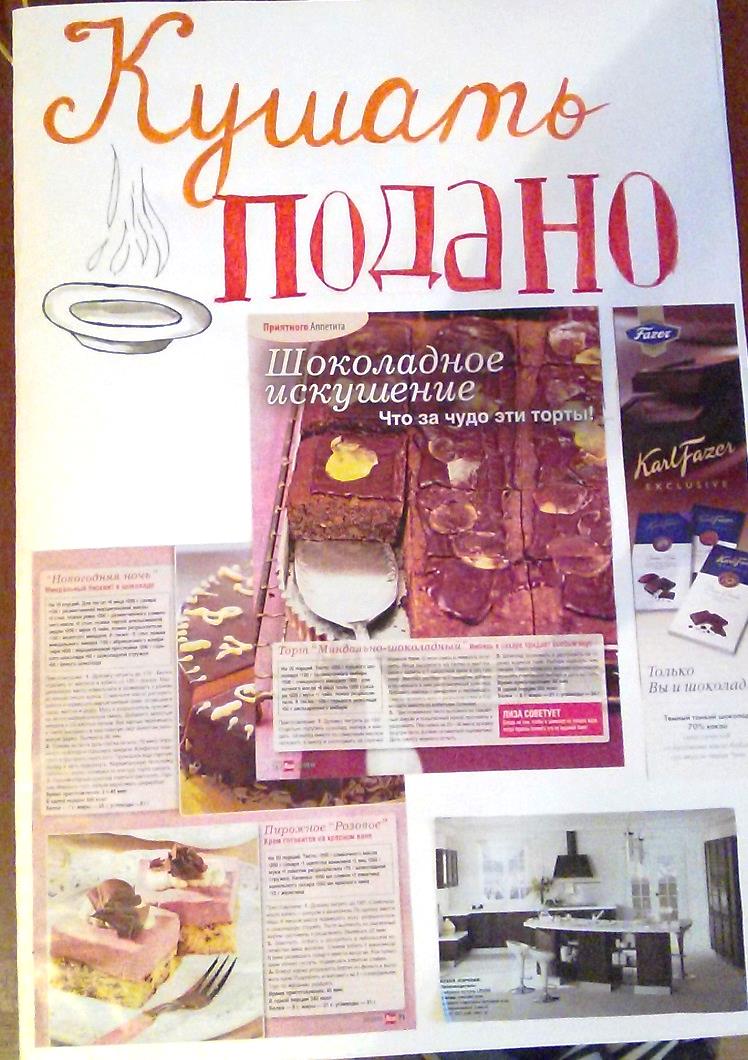 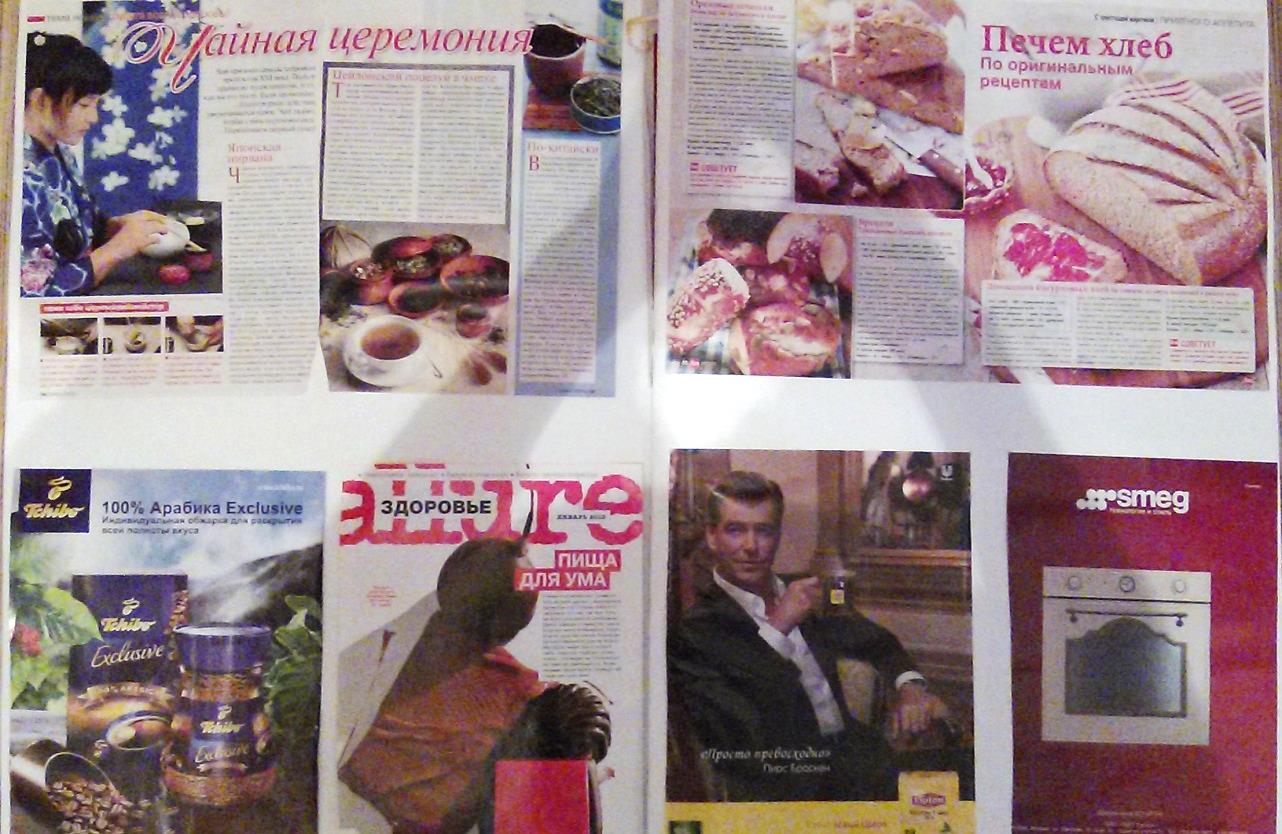 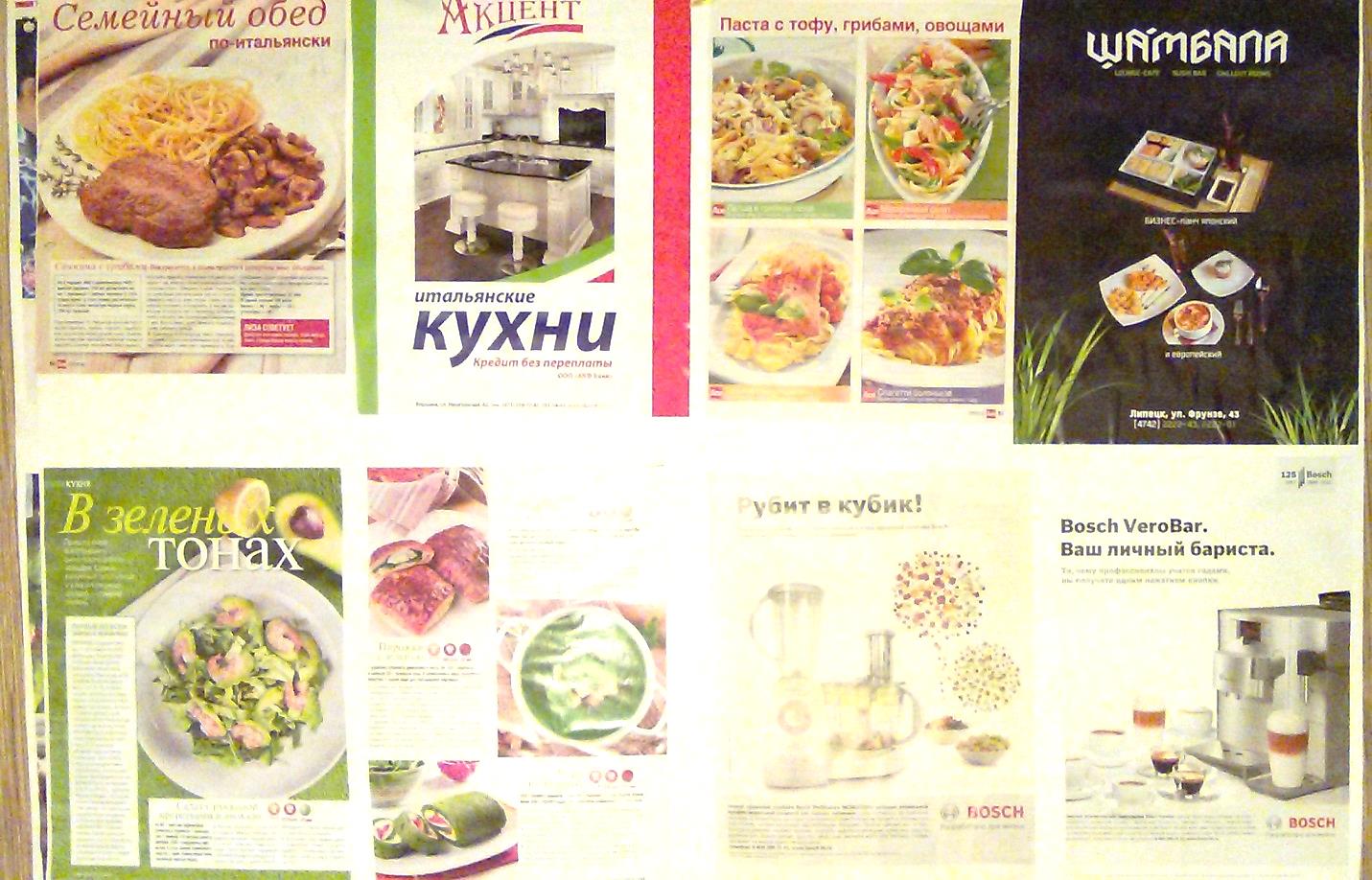 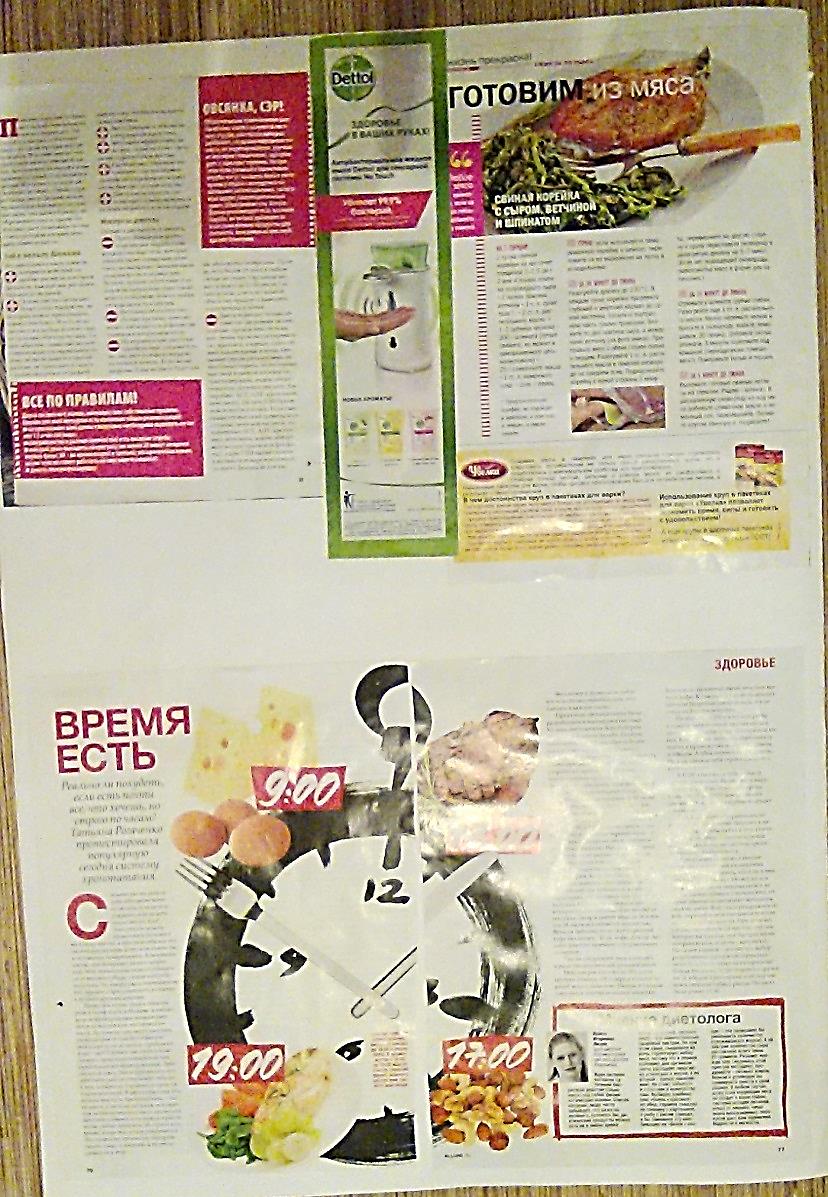 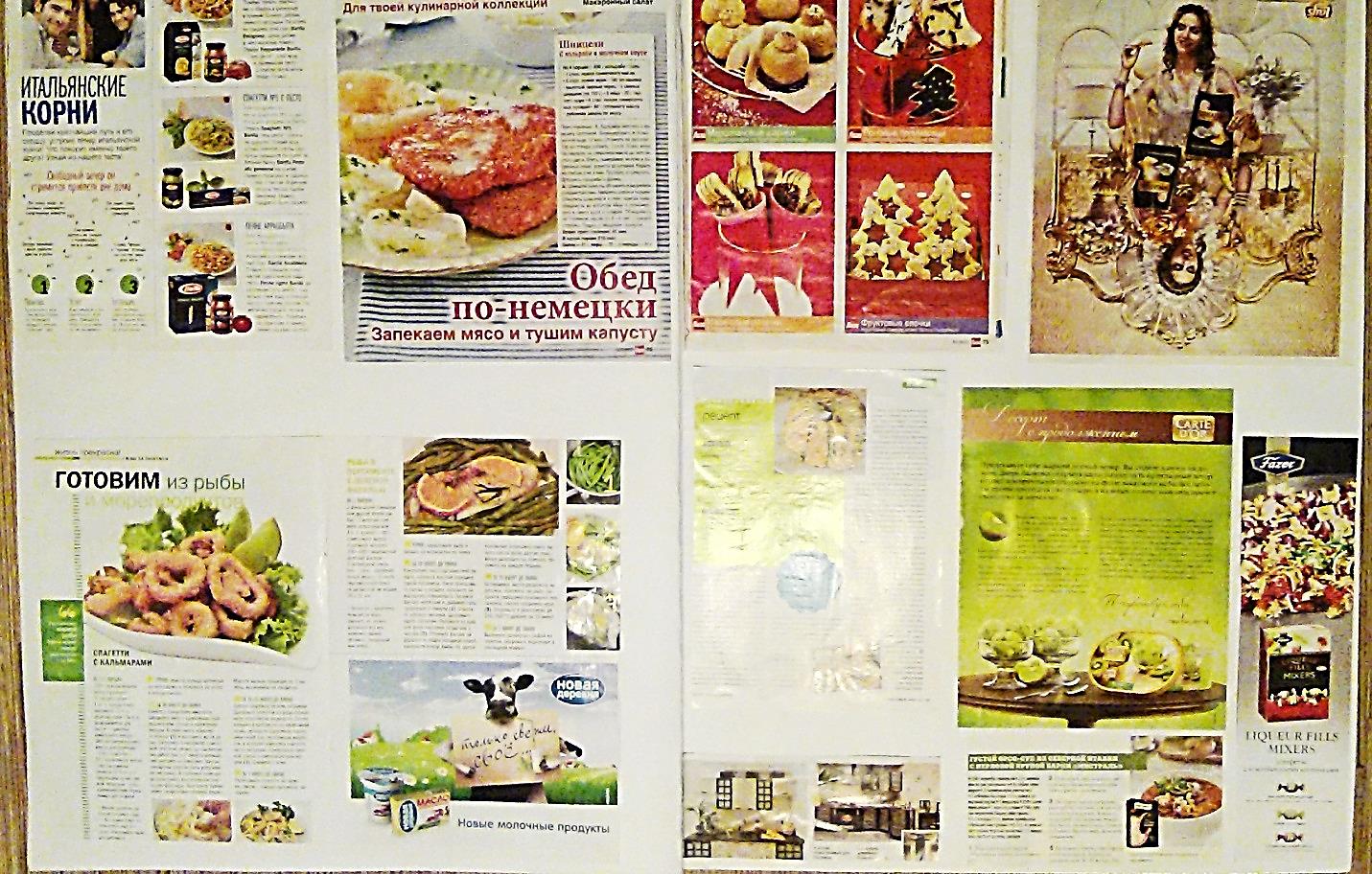 